Рецензент:Цели и задачи дисциплины (модуля) Перечень планируемых результатов обучения по дисциплине (модулю), соотнесенных с планируемыми результатами освоения образовательной программыПроцесс изучения дисциплины (модуля) направлен на формирование у обучающихся компетенций. Дисциплина (модуль) обеспечивает формирование у обучающихся компетенций, установленных образовательным стандартом.Таблица 1.  Перечень компетенций,  формируемых  дисциплиной (модулем)Планируемые результаты обучения по дисциплине (модулю) выражаются в знания, умения, навыки и (или) опыт деятельности и характеризуют этапы формирования компетенций и обеспечивают достижение планируемых результатов освоения образовательной программы.Формирование у обучающихся компетенций включает в себя следующие результаты обучения по дисциплине (модулю).Таблица 2. Результаты обученияМесто дисциплины (модуля) в структуре образовательной программыумениях, полученных обучающимися ранее в результате освоения предшествующих частей образовательной программы, которые необходимы при освоении данной дисциплины (модуля).Изучение дисциплины (модуля)Объем дисциплины (модуля) и виды учебной работыТаблица 4. Объем дисциплины (модуля) и виды учебной работыСтруктура и содержание дисциплины (модуля)Содержание дисциплины (модуля) структурировано по разделам. Трудоемкость раздела дисциплины (модуля) разбивается по видам учебных занятий с указанием отведенного на них количества академических часов и видов учебных занятий и отражается в тематическом плане.В тематическом плане указывается распределение часов по разделам дисциплины (модуля) в зависимости от видов учебных занятий. Контактная работа обучающихся с преподавателем включает в себя:Таблица 5. Структура дисциплины (модуля) в академических часахПри изучении дисциплины (модуля) предусматривается применение инновационных форм учебных занятий, развивающих у обучающихся навыки командной работы, межличностной коммуникации, принятия решений, лидерские качества.Таблица 6. Интерактивные формы проведения учебных занятийСодержание дисциплины (модуля), структурированное по разделам, включает название разделов и тематическое содержание теоретического курса занятий лекционного типа и практического курса занятий семинарского типа.Таблица 7. Тематический план занятий лекционного типаТаблица 8. Содержание разделов дисциплины (модуля)Учебно-методическое обеспечение самостоятельной работы обучающихся по дисциплине (модулю)Внеаудиторная самостоятельная работа обучающихся содержит несколько видов изучения учебного материала.Таблица 9. Вид самостоятельной внеаудиторной работы обучающихсяЗадания на самостоятельную работуФормы организации самостоятельной работы обучающихся включают темы, выносимые для самостоятельного изучения; вопросы для самоконтроля; типовые задания для самопроверки и другое.Фонд оценочных средств для проведения контроля качества выполненной самостоятельной работы по дисциплине (модулю) представлен в Приложении к данной программе дисциплины (модуля). Выполнения контрольных заданий и иных материалов проводится в соответствии с календарным графиком учебного процесса.Задания на самостоятельную работу по разделу 1 Современное состояние проблемы инфекционных болезней и особенности организации медицинской помощи инфекционным больнымЗадания на самостоятельную работу по разделу 2 Инфекционные болезни  Задания на самостоятельную работу по разделу 3 Эпидемиология.Методические указания для обучающихся по подготовке к самостоятельной работеУчебно-методические материалы помогают обучающемуся организовать самостоятельное изучение тем (вопросов) дисциплины (модуля). Для организации самостоятельной работы созданы следующие условия:наличие и доступность необходимого учебно-методического и справочного материала;система регулярного контроля качества выполненной самостоятельной работы;консультационная помощь преподавателя.Методически самостоятельная работа обучающихся обеспечена:графиками самостоятельной работы, содержащими перечень форм и видов аудиторной и внеаудиторной самостоятельной работы обучающихся, цели и задачи каждого из них, сроки выполнения и формы контроля над нейметодическими указаниями для обучающихся по самостоятельной работе, содержащие целевую установку и мотивационную характеристику изучаемых тем, структурно-логическими и графологическими схемами по изучаемым темам, списками основной и дополнительной литературы для изучения всех тем дисциплины (модуля), теоретическими вопросами и вопросами для самоподготовки. Методические указания разработаны для выполнения целевых видов деятельности при подготовке полученных заданий на занятиях семинарского типа и др.Методический материал для самостоятельной подготовки представлен в виде литературных источников. В список учебно-методических материалов для обеспечения самостоятельной работы обучающихся входит перечень библиотечных ресурсов МГМСУ им. А.И. Евдокимова и собственных материалов, к которым обучающийся имеет возможность доступа.Таблица 10. Учебно-методическая литература для самостоятельной работы обучающихсяОценка самостоятельной работы обучающихсяКонтроль самостоятельной работы – вид контактной внеаудиторной работы обучающихся по образовательной программе. Контроль самостоятельной работы осуществляется преподавателем, ведущим занятия семинарского типа. Оценка самостоятельной работы учитывается при промежуточной аттестации обучающихся по дисциплине (модулю) в период промежуточной аттестации.Таблица 11. Критериями оценки результатов внеаудиторной самостоятельной работы являютсяФонд оценочных средств дисциплины (модуля) для проведения промежуточной аттестации по дисциплине (модулю)Контрольные задания или иные оценочные материалы для проведения промежуточной аттестации по дисциплине (модулю) представлены в виде фонда оценочных средств. Паспорт фонда оценочных средств дисциплины (модуля) для проведения промежуточной аттестации по дисциплине (модулю) включает перечень компетенций с указанием этапов их формирования; описание показателей и критериев оценивания компетенций на различных этапах их формирования, описание шкал оценивания; контрольные задания или иные материалы, необходимые для оценки знаний, умений, навыков и (или) опыта деятельности, характеризующих этапы формирования компетенций в процессе освоения образовательной программы; методические материалы, определяющие процедуры оценивания знаний, умений, навыков и (или) опыта деятельности, характеризующих этапы формирования компетенций. Фонд оценочных средств для проведения промежуточной аттестации по дисциплине (модулю) представлен в Приложении к данной программе дисциплины (модуля).Таблица 12. Фонд оценочных средств для проведения промежуточной аттестации по дисциплине (модулю)Порядок проведения, критерии и шкала оценивания промежуточной аттестацииПорядок проведения промежуточной аттестации: Промежуточная аттестация по дисциплине проводится в форме зачета. Зачет состоит из трех этапов: тестирования, оценки ответа студента на контрольный вопрос и собеседования по ситуационным задачам, практической подготовки. 	Проведение тестирования студентовОценивание ответа на контрольный вопросСобеседование по ситуационным задачамЭтапы зачета проводятся по окончании изучения дисциплины в семестре Оценивание обучающегося на тестированииТаблица 13. Оценивание на тестированииОценивание обучающегося на собеседованииНа собеседовании используются следующие оценочные средства:Таблица 14. Оценивание знанийОценивание практической подготовкиКритерии оценки в соответствии с содержанием дисциплины (модуля) и практического умения выставляются с учетом:Таблица 15. Оценивание практического уменияОсновная и дополнительная учебная литература, необходимая для освоения дисциплины (модуля)Основная литератураТаблица 16. Список основной литературыДополнительная литератураТаблица 17. Список дополнительной литературыРесурсы информационно-телекоммуникационной сети «Интернет», необходимых для освоения дисциплины (модуля)Таблица 18. Ресурсы сети ИнтернетМетодические указания для обучающихся по освоению дисциплины (модуля)При изучении дисциплины (модуля) обучающиеся могут использовать материалы лекции, учебника и учебно-методической литературы, Интернет-ресурсы.Особое внимание при подготовке необходимо уделить первому практическому занятию, где закладываются основные принципы и методы освоения дисциплины (модуля), требования, предъявляемые к ним, порядок проведения занятий, критерии оценки их успеваемости. Организация и методика проведения занятий постоянно совершенствуется с учетом новых достижений в здравоохранении, возрастающих требований и интенсификации учебно-воспитательного процесса.На каждом практическом занятии обучающиеся получают задания. Преподаватель объясняет ход выполнения заданий самостоятельной работы. Преподаватель может использовать интерактивные формы проведения занятий и педагогические приемы, способствующие освоению различных компетенций обучающихся. Для максимального усвоения учебного материала проводятся письменные контрольные задания по материалам лекций и практических работ. Контрольные задания ориентированы на оценку сформированности компетенций, и мотивируют обучающихся к активной работе на занятиях лекционного и семинарского типа. Дисциплина (модуль) является практикоориентированной. Для развития навыков решения проблемных вопросов обучающиеся используют ситуационные задачи, типичные для будущей профессиональной деятельности. Критерии оценки определяются исходя из фонда оценочных средств дисциплины (модуля).Обучение дисциплине (модулю) основывается на рациональном сочетании нескольких видов учебных занятий, работа на которых обладает определенной спецификой.Таблица 19. Организация деятельности обучающегосяИнформационные технологии, используемые при осуществлении образовательного процесса по дисциплине (модулю)Перечень информационных технологий, используемых при осуществлении образовательного процесса по дисциплине (модулю), включает перечень программного обеспечения и информационных справочных систем (при необходимости).Программное обеспечениеИнформационные справочные системыМатериально-техническая база, необходимая для осуществления образовательного процесса по дисциплине (модулю)Аудиторный фондАудиторный фонд для проведения аудиторных занятий включает специальные помещения:Аудиторный фонд также включает специальные помещения:Таблица 20. Перечень помещений, необходимых для проведения аудиторных занятийМатериально-технический фондСпециальные помещения укомплектованы:Для проведения занятий лекционного типа предлагаются:Лаборатории оснащены лабораторным оборудованием:Помещения для самостоятельной работы обучающихся оснащены:Конкретные требования к материально-техническому и учебно-методическому обеспечению включают в себя следующее.Таблица 21. Перечень материально-технического обеспечения дисциплины (модуля).Библиотечный фондДисциплина (модуль) обеспечена печатными изданиями фундаментальной библиотеки, электронными изданиями электронно-библиотечной системы и учебно-методической литературой кафедры.Таблица 22. Комплектность библиотечного фондаИные сведения и (или) материалы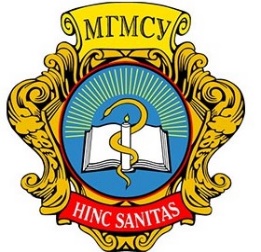 Министерство здравоохранения Российской ФедерацииФедеральное государственное бюджетное образовательное учреждение высшего образования«МОСКОВСКИЙ ГОСУДАРСТВЕННЫЙ МЕДИКО-СТОМАТОЛОГИЧЕСКИЙ УНИВЕРСИТЕТИМЕНИ А.И. ЕВДОКИМОВА»ФГБОУ ВО МГМСУ им. А.И. Евдокимова Минздрава РоссииФакультетСтоматологическийКафедра(ы)Инфекционных болезней и эпидемиологииУТВЕРЖДАЮПроректор по учебной работе/ И.В. Маев  /29.06.2021.г.М. П.РАБОЧАЯ ПРОГРАММА ДИСЦИПЛИНЫ (МОДУЛЯ)Инфекционные болезни и эпидемиологияНаименование дисциплины и Модуля (при наличии)Программа составлена на основе требований Федерального государственного образовательного стандарта высшего образования по направлению подготовки (специальности)31.05.03. СтоматологияКод и Наименование специальности/Направления подготовки/НаправленностьВрач стоматолог Квалификация выпускникаОчнаяФорма обученияРАССМОТРЕНАРАССМОТРЕНАРАССМОТРЕНАРАССМОТРЕНАРАССМОТРЕНАРАССМОТРЕНАРАССМОТРЕНАРАССМОТРЕНАРАССМОТРЕНАРАССМОТРЕНАРАССМОТРЕНАПрограмма обсуждена на заседании кафедрыПрограмма обсуждена на заседании кафедрыПрограмма обсуждена на заседании кафедрыПрограмма обсуждена на заседании кафедрыПрограмма обсуждена на заседании кафедрыПрограмма обсуждена на заседании кафедрыПрограмма обсуждена на заседании кафедрыИнфекционных болезней и эпидемиологииИнфекционных болезней и эпидемиологииИнфекционных болезней и эпидемиологииИнфекционных болезней и эпидемиологииНаименование кафедрыНаименование кафедрыНаименование кафедрыНаименование кафедрыПротокол от12.05.202112.05.2021№ 76№ 76№ 76№ 76№ 76№ 76№ 76№ 76Дата протоколаДата протоколаНомер протоколаНомер протоколаНомер протоколаНомер протоколаНомер протоколаНомер протоколаНомер протоколаНомер протоколаЗаведующий кафедройЗаведующий кафедрой/ / Н.Д. Ющук/ / Н.Д. ЮщукДолжность Должность Должность Должность ПодписьПодписьПодписьПодписьПодписьРасшифровка подписиРасшифровка подписиПРИНЯТАПРИНЯТАПРИНЯТАПРИНЯТАПРИНЯТАПРИНЯТАПРИНЯТАПРИНЯТАПРИНЯТАПРИНЯТАПРИНЯТАПрограмма одобрена на заседании Ученого Совета факультетаПрограмма одобрена на заседании Ученого Совета факультетаПрограмма одобрена на заседании Ученого Совета факультетаПрограмма одобрена на заседании Ученого Совета факультетаПрограмма одобрена на заседании Ученого Совета факультетаПрограмма одобрена на заседании Ученого Совета факультетаПрограмма одобрена на заседании Ученого Совета факультетаПрограмма одобрена на заседании Ученого Совета факультетаСтоматологическийСтоматологическийСтоматологическийНаименование Ученого Совета факультетаНаименование Ученого Совета факультетаНаименование Ученого Совета факультетаНаименование Ученого Совета факультетаПротокол от08.06.202108.06.2021№ 11№ 11№ 11№ 11№ 11№ 11№ 11№ 11Дата протоколаДата протоколаНомер протоколаНомер протоколаНомер протоколаНомер протоколаНомер протоколаНомер протоколаНомер протоколаНомер протоколаПредседатель Ученого совета факультетаПредседатель Ученого совета факультетаПредседатель Ученого совета факультетаПредседатель Ученого совета факультетаПредседатель Ученого совета факультета/ А.В.Митронин/ А.В.МитронинДолжность Должность Должность Должность Должность ПодписьПодписьПодписьПодписьРасшифровка подписиРасшифровка подписиСОГЛАСОВАНОСОГЛАСОВАНОСОГЛАСОВАНОСОГЛАСОВАНОСОГЛАСОВАНОСОГЛАСОВАНОСОГЛАСОВАНОСОГЛАСОВАНОСОГЛАСОВАНОСОГЛАСОВАНОСОГЛАСОВАНОНачальник учебно-методического УправленияНачальник учебно-методического УправленияНачальник учебно-методического УправленияНачальник учебно-методического УправленияНачальник учебно-методического УправленияНачальник учебно-методического УправленияНачальник учебно-методического Управления/ Н.В. ЯрыгинДиректор фундаментальной библиотекиДиректор фундаментальной библиотекиДиректор фундаментальной библиотекиДиректор фундаментальной библиотекиДиректор фундаментальной библиотекиДиректор фундаментальной библиотекиДиректор фундаментальной библиотеки/Е.А. СтупаковаПредседатель Учебно-методического советаПредседатель Учебно-методического советаПредседатель Учебно-методического советаПредседатель Учебно-методического советаПредседатель Учебно-методического советаПредседатель Учебно-методического советаПредседатель Учебно-методического совета/О.В. ЗайратьянцДолжностьДолжностьДолжностьДолжностьДолжностьДолжностьДолжностьПодписьПодписьПодписьРасшифровка подписиСОСТАВИТЕЛИСОСТАВИТЕЛИСОСТАВИТЕЛИСОСТАВИТЕЛИСОСТАВИТЕЛИСОСТАВИТЕЛИСОСТАВИТЕЛИСОСТАВИТЕЛИСОСТАВИТЕЛИСОСТАВИТЕЛИСОСТАВИТЕЛИЗаведующий кафедрой, д.м.н., профессорЗаведующий кафедрой, д.м.н., профессорЗаведующий кафедрой, д.м.н., профессорЗаведующий кафедрой, д.м.н., профессорЗаведующий кафедрой, д.м.н., профессорЗаведующий кафедрой, д.м.н., профессор/ Н.Д. Ющук/ Н.Д. ЮщукПрофессор, д.м.н.Профессор, д.м.н.Профессор, д.м.н.Профессор, д.м.н.Профессор, д.м.н.Профессор, д.м.н./ С.Л.Максимов/ С.Л.МаксимовДолжность, степеньДолжность, степеньДолжность, степеньДолжность, степеньДолжность, степеньДолжность, степеньПодписьПодписьПодписьРасшифровка подписиРасшифровка подписиКожевникова Г.М., д.м.н., профессор, заведующая кафедрой инфекционных болезней с курсом эпидемиологии и фтизиатрии ФГАОУ ВО «Российский университет дружбы народов»Кожевникова Г.М., д.м.н., профессор, заведующая кафедрой инфекционных болезней с курсом эпидемиологии и фтизиатрии ФГАОУ ВО «Российский университет дружбы народов»ФИО, ученая степень, звание, место работыДисциплина (модуль)Дисциплина (модуль)Дисциплина (модуль)Инфекционные болезни и эпидемиологияИнфекционные болезни и эпидемиологияИнфекционные болезни и эпидемиологияИнфекционные болезни и эпидемиологияИнфекционные болезни и эпидемиологияНаименование  дисциплины и Модуля (при наличии)Наименование  дисциплины и Модуля (при наличии)Наименование  дисциплины и Модуля (при наличии)Наименование  дисциплины и Модуля (при наличии)Наименование  дисциплины и Модуля (при наличии)реализуется вбазовойбазовойбазовойчасти учебного плана по направлению подготовки (специальности)базовой/вариативнойбазовой/вариативнойбазовой/вариативной31.05.03. Стоматология31.05.03. Стоматология31.05.03. Стоматология31.05.03. Стоматология31.05.03. СтоматологияКод и Наименование специальности/Направления подготовки/НаправленностьКод и Наименование специальности/Направления подготовки/НаправленностьКод и Наименование специальности/Направления подготовки/НаправленностьКод и Наименование специальности/Направления подготовки/НаправленностьКод и Наименование специальности/Направления подготовки/Направленностьочнойочнойформы обучения.формы обучения.формы обучения.очной/ очно-заочнойочной/ очно-заочнойЦель:Цель:Цель:Цель:Цель:Формирование профессиональных компетенций по диагностике, лечению и профилактике инфекционных болезней на принципах доказательной медициныФормирование профессиональных компетенций по диагностике, лечению и профилактике инфекционных болезней на принципах доказательной медициныФормирование профессиональных компетенций по диагностике, лечению и профилактике инфекционных болезней на принципах доказательной медициныФормирование профессиональных компетенций по диагностике, лечению и профилактике инфекционных болезней на принципах доказательной медициныФормирование профессиональных компетенций по диагностике, лечению и профилактике инфекционных болезней на принципах доказательной медициныЗадачи:Задачи:Задачи:Задачи:Задачи:Освоить теоретические знания по вопросам общей инфектологии, нозологическим формам инфекционных болезней, вопросам дифференциальной диагностики и неотложных состояний при инфекционных болезнях;Освоить теоретические знания по вопросам общей инфектологии, нозологическим формам инфекционных болезней, вопросам дифференциальной диагностики и неотложных состояний при инфекционных болезнях;Освоить теоретические знания по вопросам общей инфектологии, нозологическим формам инфекционных болезней, вопросам дифференциальной диагностики и неотложных состояний при инфекционных болезнях;Освоить теоретические знания по вопросам общей инфектологии, нозологическим формам инфекционных болезней, вопросам дифференциальной диагностики и неотложных состояний при инфекционных болезнях;Освоить теоретические знания по вопросам общей инфектологии, нозологическим формам инфекционных болезней, вопросам дифференциальной диагностики и неотложных состояний при инфекционных болезнях; Освоить общие принципы техники безопасности при работе с инфекционными больными; Освоить общие принципы техники безопасности при работе с инфекционными больными; Освоить общие принципы техники безопасности при работе с инфекционными больными; Освоить общие принципы техники безопасности при работе с инфекционными больными; Освоить общие принципы техники безопасности при работе с инфекционными больными;Сформировать умение проводить профилактические мероприятия внутрибольничной инфекции в стоматологической медицинской организации; Изучить принципы ведения медицинской учетно-отчетной документации в стоматологической медицинской организации.Сформировать умение проводить профилактические мероприятия внутрибольничной инфекции в стоматологической медицинской организации; Изучить принципы ведения медицинской учетно-отчетной документации в стоматологической медицинской организации.Сформировать умение проводить профилактические мероприятия внутрибольничной инфекции в стоматологической медицинской организации; Изучить принципы ведения медицинской учетно-отчетной документации в стоматологической медицинской организации.Сформировать умение проводить профилактические мероприятия внутрибольничной инфекции в стоматологической медицинской организации; Изучить принципы ведения медицинской учетно-отчетной документации в стоматологической медицинской организации.Сформировать умение проводить профилактические мероприятия внутрибольничной инфекции в стоматологической медицинской организации; Изучить принципы ведения медицинской учетно-отчетной документации в стоматологической медицинской организации.№КодСодержание компетенцииУК-8Способен создавать и поддерживать в повседневной жизни и в профессиональной деятельности безопасные условия жизнедеятельности для сохранения природной среды, обеспечения устойчивого развития общества, в том числе при угрозе и возникновении чрезвычайных ситуаций и военных конфликтовОПК-5Способен проводить обследование пациента с целью установления диагноза при решении профессиональных задачОПК-6Способен назначать, осуществлять контроль эффективности и безопасности немедикаментозного и медикаментозного лечения при решении профессиональных задачОПК-7Способен организовывать работу и принимать профессиональные решения при неотложных состояниях, в условиях чрезвычайных ситуаций, эпидемий и в очагах массового поражения№Код компетенцииРезультаты обученияУК-8Знать  ИУК 8.1 факторы вредного влияния на жизнедеятельность.ИУК 8.1  правила техники безопасности на рабочем месте.ИУК 8.1 алгоритмы действий при возникновении чрезвычайных ситуаций и военных конфликтов.Уметь  ИУК 8.2 идентифицировать опасные и вредные факторы в рамках осуществляемой деятельности, создавать и поддерживать в повседневной жизни и в профессиональной деятельности безопасные условия жизнедеятельности.ИУК-8 оказать первую помощь в чрезвычайных ситуациях, создавать безопасные условия реализации профессиональной деятельности.Навыки   ИУК 8.3 участия в плановых учениях по отработке правил поведения при возникновении чрезвычайных ситуаций, оказанию первой помощи; соблюдает правила техники безопасности на рабочем местеОПК-5Знать  ИОПК-5 международную статистическую классификацию болезней и проблем, связанных со здоровьем (МКБ)ИОПК-5 методику осмотра и физикального обследованияИОПК-5 методику сбора анамнеза жизни и заболеваний, жалоб у детей и взрослых (их законных представителей).ИОПК-5 методы лабораторных и инструментальных исследований для оценки состояния здоровья, медицинские показания к проведению исследований, правила интерпретации их результатов.Уметь  ИОПК-5 осуществлять сбор жалоб, анамнеза жизни и заболевания у детей и взрослых (их законных представителей), выявлять факторы риска и причин развития заболеваний.ИОПК-5 применять методы осмотра и физикального обследования детей и взрослых.ИОПК-5 выявлять клинические признаки внезапных острых заболеваний, состояний, обострений хронических заболеваний без явных признаков угрозы жизни, требующих оказания медицинской помощи в неотложной форме.ИОПК-5 диагностировать у детей и взрослых наиболее распространенную патологиюОПК-6Знать  ИОПК-6 особенности оказания медицинской помощи в неотложных формахУметь   ИОПК-6 разрабатывать план лечения детей и взрослых с наиболее распространенными заболеваниями в соответствии с порядками оказания медицинской помощи, клиническими рекомендациями, с учетом стандартов медицинской помощиНавыки   ИОПК-6 профилактики и лечения осложнений, побочных действий, нежелательных реакций, в том числе непредвиденных, возникших в результате диагностических или лечебных манипуляций, применения лекарственных препаратов и (или) медицинских изделий, немедикаментозного леченияОПК-7Знать  ИОПК-7 принципы работы в очагах массового пораженияИОПК-7 принципы и методы оказания медицинской помощи пациентам при неотложных состояниях, в условиях чрезвычайных ситуаций, эпидемий и в очагах массового поражения в соответствии с порядками оказания медицинской помощи, клиническими рекомендациями, с учетом стандартов медицинской помощиУметь ИОПК-7 организовывать работу медицинского персонала при неотложных состояниях, в условиях чрезвычайных ситуаций, эпидемий и в очагах массового поражения.ИОПК-7 распознавать состояния, требующие оказания медицинской помощи в экстренной форме, в том числе в условиях чрезвычайных ситуаций, эпидемий и в очагах массового поражения, требующие оказания медицинской помощи в экстренной форме.Навыки  ИОПК-7 использования средств индивидуальной защиты.ИОПК-7 применения лекарственных препаратов и медицинских изделий при оказании медицинской помощи при неотложных состояниях и эпидемиях.Дисциплина (модуль)Дисциплина (модуль)Дисциплина (модуль)Инфекционные болезни и эпидемиологияИнфекционные болезни и эпидемиологияИнфекционные болезни и эпидемиологияИнфекционные болезни и эпидемиологияИнфекционные болезни и эпидемиологияИнфекционные болезни и эпидемиологияНаименование дисциплины и Модуля (при наличии)Наименование дисциплины и Модуля (при наличии)Наименование дисциплины и Модуля (при наличии)Наименование дисциплины и Модуля (при наличии)Наименование дисциплины и Модуля (при наличии)Наименование дисциплины и Модуля (при наличии)изучается на 4курсе (ах) вкурсе (ах) в8семестре (ах) и базируется на знаниях ицифрой (ами)цифрой (ами)Инфекционные болезни и эпидемиологияНаименование дисциплины и Модуля (при наличии)является базовым для последующего освоения дисциплин (модулей), практик: Кариесология и эндодонтия, Хирургия полости рта, Детская стоматология, Ортодонтия и детское протезирование, Пародонтология, Детская челюстно-лицевая хирургия, Клиническая стоматология, Челюстно-лицевая и гнатическая хирургия, Гнатология и функциональная диагностика. Наименование  дисциплин (модулей), практик, последующего изученияВ основе преподавания дисциплины (модуля) лежат следующие виды профессиональной деятельности: Профилактическая, Диагностическая, Лечебная деятельность, Психолого-педагогическая деятельность, Организационно-управленческаяНаименование  видов профессиональной деятельностиОбщая трудоемкость дисциплины (модуля)Общая трудоемкость дисциплины (модуля)Общая трудоемкость дисциплины (модуля)Общая трудоемкость дисциплины (модуля)Общая трудоемкость дисциплины (модуля)Общая трудоемкость дисциплины (модуля)Инфекционные болезни и эпидемиологияИнфекционные болезни и эпидемиологияИнфекционные болезни и эпидемиологияИнфекционные болезни и эпидемиологияИнфекционные болезни и эпидемиологияИнфекционные болезни и эпидемиологияНаименование дисциплины и Модуля (при наличии)Наименование дисциплины и Модуля (при наличии)Наименование дисциплины и Модуля (при наличии)Наименование дисциплины и Модуля (при наличии)Наименование дисциплины и Модуля (при наличии)Наименование дисциплины и Модуля (при наличии)составляет3зачетных единиц108акад. часовОрганизационная форма учебной работыОрганизационная форма учебной работыОрганизационная форма учебной работыОрганизационная форма учебной работыОрганизационная форма учебной работыТрудоемкостьТрудоемкостьТрудоемкостьТрудоемкостьТрудоемкостьТрудоемкостьОрганизационная форма учебной работыОрганизационная форма учебной работыОрганизационная форма учебной работыОрганизационная форма учебной работыОрганизационная форма учебной работызач. ед.акад. час.по семестрам (акад.час.)по семестрам (акад.час.)по семестрам (акад.час.)по семестрам (акад.час.)Организационная форма учебной работыОрганизационная форма учебной работыОрганизационная форма учебной работыОрганизационная форма учебной работыОрганизационная форма учебной работызач. ед.акад. час.8910Общая трудоемкость дисциплины (модуля)Общая трудоемкость дисциплины (модуля)Общая трудоемкость дисциплины (модуля)Общая трудоемкость дисциплины (модуля)Общая трудоемкость дисциплины (модуля)3108Контактная работа обучающихся с преподавателемКонтактная работа обучающихся с преподавателемКонтактная работа обучающихся с преподавателемКонтактная работа обучающихся с преподавателемКонтактная работа обучающихся с преподавателемАудиторная работаАудиторная работаАудиторная работаАудиторная работа7272занятия лекционного типазанятия лекционного типазанятия лекционного типа1212в т.ч. часов в инт. формев т.ч. часов в инт. формезанятия семинарского типазанятия семинарского типазанятия семинарского типа6060в т.ч. часов в инт. формев т.ч. часов в инт. формеВнеаудиторная работаВнеаудиторная работаВнеаудиторная работаВнеаудиторная работаСамостоятельная работаСамостоятельная работаСамостоятельная работаСамостоятельная работаСамостоятельная работа3636Промежуточная аттестация:Промежуточная аттестация:Промежуточная аттестация:Промежуточная аттестация:ЗачетЛекции, семинарские (практические) занятияВиды контактной работы обучающихся с преподавателем№ п/пРаздел дисциплины (модуля)Семестр (1-12)Общая трудоемкость из них:из них:из них:из них:из них:из них:из них:из них:№ п/пРаздел дисциплины (модуля)Семестр (1-12)Общая трудоемкость Контактная работа обучающихся с преподавателемКонтактная работа обучающихся с преподавателемКонтактная работа обучающихся с преподавателемКонтактная работа обучающихся с преподавателемКонтактная работа обучающихся с преподавателемКонтактная работа обучающихся с преподавателемКонтактная работа обучающихся с преподавателемСамостоятельная работа№ п/пРаздел дисциплины (модуля)Семестр (1-12)Общая трудоемкость Аудиторная работаАудиторная работаАудиторная работаАудиторная работаАудиторная работаАудиторная работаВ/а работаСамостоятельная работа№ п/пРаздел дисциплины (модуля)Семестр (1-12)Общая трудоемкость ЛекцииСеминарыПЗПрактикумЛРКоллоквиумСамостоятельная работаСовременное состояние проблемы инфекционных болезней и особенности организации медицинской помощи инфекционным больным87124Инфекционные болезни81652814Эпидемиология83263018Итого:108126036№ п/пРаздел /тема дисциплины (модуля)Вид занятияИспользуемые интерактивные формы проведения занятийСовременное состояние проблемы инфекционных болезней и особенности организации медицинской помощи инфекционным больнымЛекция/практическое занятиепосещение инфекционногоотделения, курация больногоИнфекционные болезни Бактериозы Вирусные болезниЛекция/практическое занятиепосещение отделения визуализированная лекциярешение ситуационных задач, работа в малых группахЭпидемиология Эпидемический процесс. Эпидемиологический надзор. Эпидемиологический метод с основами доказательной медицины. Эпидемиологические исследования. Дезинфекция, стерилизация, принципы обращения с медицинскими отходами. Иммунопрофилактика инфекционных болезней. Общие вопросы вакцинопрофилактики Эпидемиология инфекций дыхательных путей, кишечных инфекций и вирусных гепатитовЭпидемиология инфекций, связанных с оказанием медицинской помощи (ИСМП)Санитарно-противоэпидемическое обеспечение населения в чрезвычайных ситуацияхЛекция/практическое занятиевизуализированная лекцияразбор модельных стандартизованных ситуационных задач, работа в малых группах№ п/пРаздел дисциплины (модуля)Тема лекции и ее содержание / часСовременное состояние проблемы инфекционных болезней и особенности организации медицинской помощи инфекционным больнымЛекция 1. Современное состояние проблемы инфекционных болезней. Свойства возбудителей инфекционных болезней. Современные методы лабораторной диагностики, принципы лечения инфекционных болезней. / 1Инфекционные болезни БактериозыЛекция 1. Поражение ротоглотки у инфекционных больных.  Стрептококковая инфекция: острый тонзиллит (ангина), скарлатина, дифтерия. Эпидемиология. Патогенез. Клиника. Лабораторная диагностика. Осложнения. Принципы лечения. / 2Инфекционные болезниВирусные болезниЛекция 2. ВИЧ-инфекция. Этиология. Источники и пути передачи инфекции. Патогенез. Клинические проявления на разных стадиях болезни. Проявления при ВИЧ-инфекции со стороны слизистой ротовой полости. Лабораторная диагностика. Меры предупреждения инфицирования ВИЧ-инфекций пациентов в стоматологической практике.Вирусные гепатиты. Этиология вирусных гепатитов А, В, С, Д, Е. Механизм передачи. Патогенез. Клиника. Осложнения. Исходы. Предупреждение заражения при работе с больными парентеральными гепатитами. Профилактика.Катарально-респираторный синдром.  Грипп и другие ОРВИ.  Источник инфекции, пути распространения. Патогенез. Клиническое течение. Осложнения. Экспресс-диагностика. Принципы лечения. Профилактика./ /3Эпидемиология Лекция 1. Учение об эпидемическом процессе. Определение понятия эпидемический процесс. Тенденции в эволюции инфекционных болезней в современный период. Наличие и неразрывная связь трех звеньев эпидемического процесса: источник возбудителя, механизм передачи, восприимчивый организм. Роль социальных и природных факторов в детерминации эпидемического процесса. Классификация инфекционных болезней. /1Эпидемиология Лекция 2. Иммунопрофилактика инфекционных болезней. Федеральный закон об иммунопрофилактике инфекционных болезней. Работы Э. Дженнера, Л. Пастера, Г. Рамона. Роль отечественных ученых И.И. Мечникова, Н.Ф. Гамалеи, А.А. Смородинцева в развитии учения об иммунопрофилактики. Расширенная программа иммунопрофилактики. Национальный и региональные календари профилактических прививок. Санитарно-эпидемиологические правила «Организация профилактических прививок. /1Эпидемиология Лекция 3. Эпидемиологические исследования, эпидемиологический процесс. Потенциальные ошибки в эпидемиологических исследованиях. Этические вопросы эпидемиологических исследований. Эпидемиологический метод в доказательной медицине. Поиск доказательной информации /1Эпидемиология Лекция 4. Эпидемиология инфекций дыхательных путей, кишечных инфекций и вирусных гепатитов. Социально-экономическая значимость инфекций дыхательных путей. Распространенность, проявления эпидемического процесса, этиология, восприимчивость населения. Тип механизма передачи. Профилактические и противоэпидемические меры, их потенциальная и реальная эффективность. Особенности эпидемического процесса дифтерии, коклюша, кори, гриппа, менингококковой инфекции.Общая характеристика кишечных антропонозов, зоонозов, сапронозов. Особенности   реализации   фекально-орального   механизма   передачи возбудителя. Факторы передачи (первичные, промежуточные, конечные). Мероприятия, направленные на источник возбудителя механизм передачи и восприимчивое население. Значение санитарно- гигиенических мероприятий для профилактики различных заболеваний с фекально-оральным механизмом передачи возбудителя. Степень управляемости различных заболеваний санитарно- гигиеническими мероприятиями. Особенности эпидемического процесса шигеллезов, холеры, сальмонеллеза, иерсиниозов, ротавирусной инфекции, вирусных гепатитов А, В, С, Д, Е. /3№ п/пРаздел дисциплины (модуля)Содержание раздела дисциплины (модуля) структурированное по темамСовременное состояние проблемы инфекционных болезней и особенности организации медицинской помощи инфекционным больнымВведение в специальность. Устройство инфекционного стационара. Современное состояние проблемы инфекционных болезней. Свойства возбудителей инфекционных болезней. Современные методы лабораторной диагностики различных инфекционных болезней. Показания к госпитализации больных. Основные принципы лечения инфекционных болезней. Меры профилактики.Разбор схемы написания истории болезни инфекционного больного.Инфекционные болезни БактериозыДифтерия. Этиология. Источники и пути распространения инфекции. Патогенез. Дифтерия ротоглотки. Дифференциальный диагноз. Исходы. Лабораторная диагностика. Принципы лечения. Профилактика.Стрептококковая инфекция: острый тонзиллит (ангина), рожа лица, скарлатина. Эпидемиология. Патогенез. Клиника. Лабораторная диагностика. Осложнения. Принципы лечения.Столбняк. Этиология. Эпидемиология. Патогенез. Клинические проявления. Лабораторная диагностика. Лечение. Профилактика.Инфекционные болезни  Вирусные болезниГрипп и другие ОРВИ.  Источник инфекции, пути распространения. Патогенез. Клиническое течение. Осложнения. Экспресс-диагностика. Принципы лечения. Профилактика.Герпесвирусные заболевания. Классификация. Особенности возбудителя. Клинические проявления. Поражения слизистой ротовой полости.  Лечение. Принципы терапии.Паротитная инфекция (эпидемический паротит). Этиология. Эпидемиология. Патогенез. Клинические проявления. Симптоматика поражения слюнных желез. Дифференциальный диагноз. Осложнения. Лечение. Профилактика.Корь. Этиология. Эпидемиология. Патогенез. Основные симптомы кори в разные периоды болезни у взрослых. Осложнения. Лечение. Меры профилактики.Краснуха. Этиология. Эпидемиология. Патогенез. Клинические симптомы краснухи у взрослых. Лабораторная диагностика. Осложнения. Принципы лечение. Меры профилактики. Краснуха у беременных.Инфекция, вызванная вирусом иммунодефицита человека (ВИЧ-инфекция). Этиология. Источники и пути передачи инфекции. Патогенез. Клинические проявления на разных стадиях болезни. Проявления при ВИЧ-инфекции со стороны слизистой ротовой полости. Лабораторная диагностика. Меры предупреждения инфицирования ВИЧ-инфекций пациентов в стоматологической практике.Вирусные гепатиты. Этиология вирусных гепатитов А, В, С, Д, Е. Механизм передачи. Патогенез. Клиника. Осложнения. Исходы. Предупреждение заражения при работе с больными парентеральными гепатитами. Профилактика.Эпидемиология.Учение об эпидемическом процессе - структура (элементарная ячейка эпидемического процесса). Теория о саморегуляции эпидемического процесса. Социально - экологическая концепция эпидемического процесса. Эколого-эпидемиологическая классификация инфекционных болезней (антропонозы, зоонозы, сапронозы). Проявления эпидемического процесса. Противоэпидемические мероприятия.Уровни профилактики. Профилактическая работа в лечебно-профилактических организациях. Проведение санитарно-просветительной работы среди населения по вопросам профилактики инфекционных и неинфекционных заболеваний.Эпидемиологический надзор. / 6-4Эпидемиология.Общие вопросы вакцинопрофилактики. Организация профилактических прививок. Национальный календарь профилактических прививок. Региональные календари профилактических прививок. Показания и противопоказания к прививкам. Активная и пассивная иммунизация. Экстренная иммунопрофилактика.Виды вакцин, сывороточные и иммуноглобулиновые препараты. Холодовая цепь.Правовые основы иммунопрофилактики расширенная программа иммунизации этапы ее реализации. / 6-4Эпидемиология.Эпидемиологический метод с основами доказательной медицины. Эпидемиологические исследования. Описательная (дескриптивная) эпидемиология. Аналитические эпидемиологические исследования. Типы эпидемиологических исследований.Контролируемое рандомизированное клиническое испытание (исследование). Понятие «золотого стандарта». Мета-анализ. Четыре уровня доказательности (достоверности) эффективности профилактических и/или лечебных мероприятий. / 6-4Эпидемиология. Противоэпидемические мероприятия в чрезвычайных ситуациях на примере инфекций дыхательных путей и кишечных инфекций. Эпидемиологические особенности и комплекс профилактических и противоэпидемических мероприятий, проводимых при  инфекционных болезнях с локализацией возбудителя на слизистой ротовой полости, ротоглотки; инфекциях дыхательных путей (корь, скарлатина, дифтерия, стафилококковая инфекция и др.). Особенности реализации фекально-орального механизма передачи возбудителя. Значение санитарно-гигиенических мероприятий для профилактики различных заболеваний с фекально-оральным механизмом передачи возбудителя.Поражающие факторы катастроф. Основные принципы противоэпидемической организации медицинской и стоматологической помощи в ЧС. Лечебно-эвакуационное обеспечение в условиях строгого противоэпидемического режима. Экстренная профилактика. / 6-3Эпидемиология.Эпидемиология инфекций, связанных с оказанием медицинской помощи (ИСМП) и дезинфекционные мероприятия. Эпидемиологическая, экономическая и социальная значимость, факторы, способствующие возникновению ИСМП. Госпитальные штаммы и их характеристика. Группы риска. Источники внутрибольничной инфекции. Потенциальная роль медицинских работников в распространении ИСМП.Санитарно- гигиенический и противоэпидемический режим в стоматологических медицинских организациях. Профилактика ИСМП среди медицинских работников. Содержание и организация эпидемиологического надзора за ИСМП. Профилактика профессионального инфицирования ВИЧ, вирусами гепатитов. Безопасность рабочих мест в лечебно-профилактических организациях. Алгоритм действий врача в аварийной ситуации./ 6-3№ п/пВид самостоятельной работыПодготовка истории болезниСамостоятельное изучение отдельных тем дисциплины, работа с литературойРабота с электронными образовательными ресурсамиРабота с практикумом по эпидемиологииЦель задания: Подготовка истории болезниСодержание работы обучающегося: Работа с учебно-методической литературой, подготовки истории болезниКод формируемой компетенцииОПК-6  Задания для самостоятельной работы:Подготовка конспектов. Написание истории болезниФорма контроляКонтрольные задания, защита истории болезниИсточники:Основная и дополнительная литература, интернет ресурсыЦель задания:Изучение факторов, влияющих на инфекционную заболеваемость. Изучение бактериальных и вирусных инфекцийСодержание работы обучающегося: Работа с учебно-методической литературой, Код формируемой компетенцииОПК-5 Задания для самостоятельной работы:Подготовка конспектов.Форма контроляКонтрольные задания, тестированиеИсточники:Основная и дополнительная литература, интернет ресурсыЦель задания:Изучение принципов планирования профилактических и первичных противоэпидемических мероприятийСодержание работы обучающегося: Работа с учебно-методической литературой, Код формируемой компетенцииУК-8 ОПК-7  Задания для самостоятельной работы:Подготовка конспектов.Форма контроляКонтрольные задания, тестированиеИсточники:Основная и дополнительная литература, интернет ресурсы№ п/пНаименованиеМедицинская технология определения фармакоэкономически оправданной тактики лечения больных ХГС, инфицированных генотипом 1 ВГС, с учётом «портрета пациента». Фармакоэкономический калькулятор: методическое пособие для врачей /Н.Д. и др. – М.: ГЭОТАР – Медиа, 2017. – 63 с.Стафилококковые инфекции [Электронный ресурс] / Ю.Я. Венгеров - М. : ГЭОТАР-Медиа, 201Эпидемиология инфекционных болезней: учебное пособие/ Н.Д.Ющук.-М.:ГЭОТАР-Медиа, 2014.Эпидемиология инфекционных болезней: учебное пособие [электронный ресурс]  3-е изд. перераб. и доп. /Н.Д.Ющук.-М.:ГЭОТАР-Медиа, 2016 Режим доступа: http://www/studentlibrary.ru/book./ISBN 9785970437766  htmlН.Д. Ющук, Ю.В. Мартынов, Е.В. Кухтевич, В.Н. Колесова, Е.Г. Белова, А.А. Голиусов. Эпидемиология. Учебное пособие для студентов стоматологического факультета, зубных техников и гигиенистов стоматологических. - М.: МГМСУ, 2009. - 64 с.Н.Д. Ющук, Ю.В. Мартынов, Е.В. Кухтевич, Ю.Ю. Гришина, С.А. Михнева Эпидемиология. Руководство для самоподготовки к практическим занятиям для студентов стоматологического факультета. - М.: МГМСУ, 2015. -127 с.: ил.Н.Д. Ющук, Ю.В. Мартынов, Е.В. Кухтевич, Ю.Ю. Гришина, С.А. Михнева Эпидемиология. Практикум для студентов стоматологического факультета.- М.: МГМСУ, 2009. - 41 с.Ющук Н.Д.  Заразные болезни человека: справочник: Учебное пособие /Н.Д. Ющук, Ю.Я. Венгеров, С.С. Кряжева.- М.: Медицина, 2009.- 261 с.Климова Е.А., БЕШЕНСТВО [Электронный ресурс] / Е.А. Климова, Н.Д. Ющук - М. : ГЭОТАР-Медиа, 2011. - ISBN -- - Режим доступа: http://www.studentlibrary.ru/book/970410004V0076.htmlСтолбняк [Электронный ресурс] / П.Г. Филиппов - М.: ГЭОТАР-Медиа, 2011.Клинические методы обследования при инфекциях [Электронный ресурс] / О.Л. Огиенко - М. : ГЭОТАР-Медиа, 2011.Эпидемический паротит [Электронный ресурс] / А.В. Сундуков - М.: ГЭОТАР-Медиа, 2011.Антибактериальные препараты при лечении инфекционных болезней [Электронный ресурс] / Е.А. Климова - М.: ГЭОТАР-Медиа, 2011.Аденовирусная инфекция [Электронный ресурс] / М.Г. Кулагина, Н.Д. Ющук - М.: ГЭОТАР-Медиа, 2011.Дифтерия [Электронный ресурс] / П.Г. Филиппов - М.: ГЭОТАР-Медиа, 2011.Герпесвирусные инфекции [Электронный ресурс] / Н.Д. Ющук, Т.К. Кускова, М.Г. Кулагина, Ю.Я. Венгеров, Я.М. Ерёмушкина, Е.Г. Белова, В.И. Шахгильдян - М.: ГЭОТАР-Медиа, 2011.Грипп [Электронный ресурс] / Н.Д. Ющук, М.Г. Кулагина - М.: ГЭОТАР-Медиа, 2011.Форма контроляОценкаКритерии оценкиЗащита истории болезниЗачтено/ Не зачтено«Зачтено» Оформление и представление истории болезни ыполнено в соответствии с заданными преподавателем требованиями, предъявляемыми к подобного рода материалам.Присутствует самостоятельность выполнения работы, глубина проработки материала, использование рекомендованной и справочной литературы. В изложении материала есть логичность, грамотность и последовательность изложения.«Не зачтено» История болезни не соответствует требованиями, предъявляемыми к подобного рода материалам.Отсутствует логичность, грамотность и последовательность изложения. ТестированиеЗачтено/ Не зачтено«Зачтено» Уровень освоения учебного материала позволяет обучающемуся давать верные ответы на 50% и более заданий в тестовой форме.«Не зачтено» более 50% решения заданий в тестовой форме не верно.Контрольные заданияЗачтено/ Не зачтено«Зачтено» Знание учебного материала; грамотное изложение ответа, без существенных неточностей в ответе; Обоснованность и четкость изложения.«Не зачтено» нет грамотного логичного ответа, отсутствие знания учебного материала.Оценочные средстваКоличествоТестовые задания138Ситуационные задачи25Контрольные задания40Перечень заданий для проверки практических умений4Обучающимся предоставляются5вариантов тестов по40тестовых заданий в каждом.ОценкаКоличество верных ответовотлично90-100хорошо80-89удовлетворительно70-79неудовлетворительно69  и менееКонтрольные вопросы, ситуационная задачаОценка Критерии оценкиотлично«Отлично» выставляется обучающемуся, показавшему полные и глубокие знания программы дисциплины, способность к их систематизации и клиническому мышлению, а также способность применять приобретенные знания в стандартной и нестандартной ситуациихорошо«Хорошо» выставляется обучающемуся, показавшему хорошие/серьезные знания программы дисциплины, способному применять приобретенные знания в стандартной ситуации. Но не достигшему способности к их систематизации и клиническому мышлению, а также к применению их в нестандартной ситуацииудовлетворительно «Удовлетворительно» выставляется обучающемуся, показавшему слабые знания, но владеющему основными разделами программы дисциплины, необходимым минимумом знаний и способному применять их по образцу в стандартной ситуациинеудовлетворительно«Неудовлетворительно» выставляется обучающемуся, показавшему поверхностные знания, что не позволяет ему применять приобретенные знания даже по образцу в стандартной ситуациивыполнения мануальных заданийОценка Критерии оценкиотлично«Отлично» выставляется обучающемуся, выполнившему все мануальные задания при осмотре пациента с инфекционной патологией: правильно проведен осмотр кожи, слизистых оболочек, пальпация лимфатических узлов и органов брюшной полости, аускультация органов грудной клетки, правильно описал выявленную патологию. Студент показал умение самостоятельно планировать первичные профилактические и противоэпидемические мероприятия.хорошо«Хорошо» выставляется обучающемуся, выполнившему мануальные задания при осмотре пациента с инфекционной патологией, но допустивший неточности при описании выявленной патологии. Студент показал умение планировать первичные профилактические и противоэпидемические мероприятия, но допустил неточности.удовлетворительно «Удовлетворительно» выставляется обучающемуся, выполнившему с техническими погрешностями мануальные задания при осмотре пациента с инфекционной патологией и допустивший неточности при описании выявленной патологии. Студент показал умение планировать первичные профилактические и противоэпидемические мероприятия, но допустил ошибки.неудовлетворительно«Неудовлетворительно» выставляется обучающемуся, выполнившему с большими техническими погрешностями и не полностью мануальные задания при осмотре пациента с инфекционной патологией, не выполнивший описание выявленной патологии, что не позволяет ему применять знания даже по образцу в стандартной ситуации. Студент   не показал умение планировать первичные профилактические и противоэпидемические мероприятия.№ п/пНаименованиеВирусные болезни: учебное пособие /под ред. Н.Д. Ющука. – М.: ГЭОТАР – Медиа, 2016. – 637 с.: ил.Ющук Н.Д. Лекции по инфекционным болезням: в 2-х томах /Н.Д. Ющук, Ю.Я. Венгеров. – 4-е изд., перераб.и доп. – М.: ГЭОТАР – Медиа.Т.1. – 2016. – 652 с., Т.2. -2016. -591с.Инфекционные болезни: учебник /Под ред. Н.Д. Ющука, Ю.Я. Венгерова. - 2-е изд., перераб. и доп.-М.: ГЭОТАР - Медиа, 2011. - 691 с.Бактериальные болезни: Учебное пособие /под ред. Н.Д. Ющука. – М.: ГЭОТАР – Медиа, 2014. – 968 с.Вирусные болезни [Электронный ресурс]: учебное пособие / под ред. Н. Д. Ющука. - М.: ГЭОТАР-Медиа, 2016. - http://www.studmedlib.ru/book/ISBN9785970435847.htmlИнфекционные болезни [Электронный ресурс]: учебник /Аликеева Г. К. и др.; Под ред. Н. Д. Ющука, Ю. Я. Венгерова. - 2-е изд., перераб. и доп. - М.: ГЭОТАР-Медиа, 2016. - http://www.studmedlib.ru/book/ISBN9785970436219.htmlЭпидемиология инфекционных болезней: учебное пособие/ Н.Д. Ющук и др.- М.: ГЭОТАР-Медиа, 2014.- 496с.Эпидемиология инфекционных болезней: учебное пособие [электронный ресурс]  3-е изд. перераб. и доп. /Н.Д.Ющук.-М.:ГЭОТАР-Медиа, 2016 Режим доступа: http://www/studentlibrary.ru/book./ISBN 9785970437766  htmlН.Д. Ющук, Ю.В. Мартынов, Е.В. Кухтевич, В.Н. Колесова, Е.Г. Белова, А.А. Голиусов. Эпидемиология. Учебное пособие для студентов стоматологического факультета, зубных техников и гигиенистов стоматологических. - М.: МГМСУ, 2009. - 64 с.Н.Д. Ющук, Ю.В. Мартынов, Е.В. Кухтевич, Ю.Ю. Гришина, С.А. Михнева Эпидемиология. Руководство для самоподготовки к практическим занятиям для студентов стоматологического факультета. - М.: МГМСУ, 2015. -127 с.: ил.Н.Д. Ющук, Ю.В. Мартынов, Е.В. Кухтевич, Ю.Ю. Гришина, С.А. Михнева Эпидемиология. Практикум для студентов стоматологического факультета.- М.: МГМСУ, 2009. - 41 с.№ п/пНаименованиеИнфекционные и паразитарные болезни развивающихся стран: Учебник /Под ред. Н.В. Чебышева. - М.: ГЭОТАР-Медиа, 2008 .- 496 с.: ил.Заразные болезни человека: справочник /Н.Д. Ющук, Ю.Я. Венгеров, С.С. Кряжева. - М.: Медицина, 2009. - 261 с.Медицинская технология определения фармакоэкономически оправданной тактики лечения больных ХГС, инфицированных генотипом 1 ВГС, с учётом «портрета пациента». Фармакоэкономический калькулятор: методическое пособие для врачей /Н.Д. и др. – М.: ГЭОТАР – Медиа, 2017. – 63Ющук Н.Д.  Заразные болезни человека: справочник: Учебное пособие /Н.Д. Ющук, Ю.Я. Венгеров, С.С. Кряжева.- М.: Медицина, 2009.- 261 с.Климова Е.А., БЕШЕНСТВО [Электронный ресурс] / Е.А. Климова, Н.Д. Ющук - М. : ГЭОТАР-Медиа, 2011. - ISBN -- - Режим доступа: http://www.studentlibrary.ru/book/970410004V0076.htmlИнфекционные болезни у детей [Электронный ресурс] : учебник / Учайкин В.Ф., Шамшева О.В. - М. : ГЭОТАР-Медиа, 2015. - http://www.studmedlib.ru/book/ISBN9785970431658.htmlИнфекционные болезни: синдромальная диагностика: учебное пособие: Н.Д. Ющука, Е.А. Климовой. – М.: ГЭОТАР – Медиа, 2017. – 169 с.: ил.Диагностика типичного случая инфекционной болезни (стандартизованный пациент: учебное пособие /под ред. Н.Д. Ющука, Е.В. Волчковой. – М.: ГЭОТАР – Медиа, 2017. – 454 с.№ п/пНаименование ресурсаАдрес сайтаКаталог электронных библиотекhttp://www.aonb.ru/iatp/guide/library.html Электронная библиотека Ихтикаhttp://ihtika.net/ Электронная библиотека Российской государственной библиотеки (РГБ)http://eliberary.rsl.ru/ http://www.gumer.info/ Электронная библиотека учебниковhttp://studentam.net/ Европейская электронная библиотека Europeanahttp://www.europeana.eu/portal/ РОСОБРНАДЗОРhttp://obrnadzor.gov.ru/РОССТАТhttp://www.gks.ru/Cochrane Libraryhttp://www.cochranelibrary.com/Вид учебных занятийОрганизация деятельности обучающегосяЛекцияНа лекциях излагаются основные теоретические положения, новые научные достижения и перспективы развития в области безопасности жизнедеятельности. Лекция носит актуальный и проблемный характер. Обучающийся ведет конспект лекций: кратко, схематично, последовательно фиксирует основные положения, выводы, формулировки. Обозначает вопросы, термины, материалы, которые вызывают трудности. Практические занятияНа практических занятиях проводится обсуждение наиболее сложных вопросов изучаемого материала в целях углубления и закрепления знаний обучающихся, полученных ими на лекциях и в процессе самостоятельной работы над учебным материалом. Практические занятия сопровождаются посещением отделений, микрокурацией больных, реферативными докладами обучающихся.Самостоятельная работаСамостоятельная работа, проводимая под руководством преподавателей, предназначена для изучения нового материала, практического закрепления знаний и умений и обучения студентов индивидуальному выполнению задания. Работа с конспектом лекции; повторная работа над учебным материалом учебника, дополнительной литературы; составление таблиц для систематизации учебного материала; ответы на контрольные вопросы; выполнение практических заданий для самоподготовки по отдельным разделам дисциплины, подготовка докладов.  Подготовка истории болезни. Ознакомление со структурой и оформлением истории болезни. Информационные технологии, используемые в учебном процессе:Визуализированные лекцииДоступность конспектов лекций через сеть ИнтернетВидеофильмыОрганизация групповых дискуссийДля повышения качества подготовки и оценки полученных компетенций часть занятий проводится с использованием программного обеспечения:Windows Server Standard 2012; Windows Remote Desktop Services CAL; Windows Server 2008; Windows Server 2003;The Document Foundation «LibreOffice»Операционная система типового дистрибутива АИС ФССП России (GosLinux);CentOS 7;FreeBSD 12.0;ALT Linux;WEBSOFT WebTutor;Moodle;Office Standard 2010; PostgreSQL;Mongodb1С – Университет профПАРУС Бюджет 8GIMPOpenShotStatisticaПри реализации образовательной программы для изучения дисциплины (модуля)Инфекционных болезней и эпидемиологииНаименование дисциплины и Модуля (при наличии)используются следующие компоненты материально-технической базы МГМСУ им. А.И. Евдокимова: аудиторный фонд, материально-технический фонд, библиотечный фонд.учебные аудитории для проведения занятий лекционного типаучебные аудитории для проведения занятий семинарского типаучебные аудитории для проведения групповых и индивидуальных консультацийучебные аудитории для проведения текущего контроля и промежуточной аттестацииНазначение помещенийпомещения для самостоятельной работыпомещения для хранения и профилактического обслуживания учебного оборудования.Назначение помещений№ п/пМестонахождения аудиторного фонда8-ая улица Соколиной горы, дом 15. Клиническая база – ГБУЗ ИКБ №2 ДЗМ, ауд. 1-13ул. Бориса Жигуленкова, дом 23. Теоретический корпус МГМСУ, ауд. 39, 40,41 специализированной мебелью и техническими средствами обучения, служащими для представления учебной информации большой аудиторииМатериально-техническое обеспечение наборы учебно-наглядных пособий, обеспечивающие тематические иллюстрацииМатериально-техническое обеспечение Не предусмотреноМатериально-техническое обеспечение компьютерной техникой с возможностью подключения к сети "Интернет" и обеспечением доступа в электронную информационно-образовательную среду организацииМатериально-техническое обеспечение№ п/пНаименование темы занятияОборудованиеСовременное состояние проблемы инфекционных болезней и особенности организации медицинской помощи инфекционным больным Мультимедийный комплекс: Компьютер с программным обеспечением, Проектор Acer, Телевизор, флэш-карта с видеофильмамиИнфекционные болезниМультимедийный комплекс: Компьютер с программным обеспечением, Проектор Acer, Специализированное оборудование,Телевизор, флэш-карта с видеофильмами,Расходные материалыЭпидемиологияМультимедийный комплекс: Компьютер с программным, Проектор Acer, Специализированное оборудование, Телевизор, флэш-карта с видеофильмами, Расходные материалы№ п/пСостав библиотечного фондаОсновная и дополнительная литература в библиотекеЭпидемиология инфекционных болезней: учебное пособие/ Н.Д. Ющук и др.- М.: ГЭОТАР-Медиа, 2014.- 496с.Н.Д. Ющук, Ю.В. Мартынов, Е.В. Кухтевич, В.Н. Колесова, Е.Г. Белова, А.А. Голиусов. Эпидемиология. Учебное пособие для студентов стоматологического факультета, зубных техников и гигиенистов стоматологических. - М.: МГМСУ, 2009. - 64 с.Н.Д. Ющук, Ю.В. Мартынов, Е.В. Кухтевич, Ю.Ю. Гришина, С.А. Михнева Эпидемиология. Руководство для самоподготовки к практическим занятиям для студентов стоматологического факультета. - М.: МГМСУ, 2015. -127 с.: ил.Н.Д. Ющук, Ю.В. Мартынов, Е.В. Кухтевич, Ю.Ю. Гришина, С.А. Михнева Эпидемиология. Практикум для студентов стоматологического факультета - М.: МГМСУ, 2009. - 41 с.Ющук Н.Д.     Заразные болезни человека: справочник: Учебное пособие /Н.Д. Ющук, Ю.Я. Венгеров, С.С. Кряжева.- М.: Медицина, 2009.- 261 с.Интернет-ресурсыЭпидемиология инфекционных болезней: учебное пособие [электронный ресурс]  3-е изд. перераб. и доп. /Н.Д.Ющук.-М.:ГЭОТАР-Медиа, 2016 Режим доступа: http://www/studentlibrary.ru/book./ISBN 9785970437766  htmlКлимова Е.А., БЕШЕНСТВО [Электронный ресурс] / Е.А. Климова, Н.Д. Ющук - М. : ГЭОТАР-Медиа, 2011. - ISBN -- - Режим доступа: http://www.studentlibrary.ru/book/970410004V0076.htmlПериодические журналы